PEMBUATAN SEDIAAN LILIN AROMATERAPI MENGGUNAKAN SWEET ORANGE OIL®SKRIPSIOLEH:ILMA YUSDA
NPM.132114137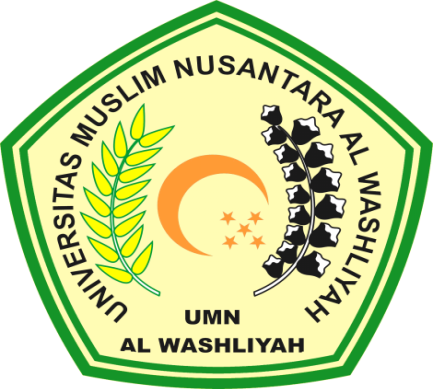 PROGRAM STUDI SARJANA FARMASI
FAKULTAS FARMASI
UNIVERSITAS MUSLIM NUSANTARA AL-WASHLIYAH
MEDAN
2020PEMBUATAN SEDIAAN LILIN AROMATERAPI MENGGUNAKAN SWEET ORANGE OIL®SKRIPSIDiajukan untuk  melengkapi dan memenuhi syarat-syarat untuk memperoleh Gelar Sarjana Farmasi Pada program Studi Sarjana Farmasi Fakultas Farmasi Universitas Muslim Nusantara Al-Washliyah OLEH:ILMA YUSDA
NPM.132114137PROGRAM STUDI SARJANA FARMASI
FAKULTAS FARMASI
UNIVERSITAS MUSLIM NUSANTARA AL-WASHLIYAH
MEDAN
2020